Division HONNEURDivision Pre HonneurDivision U15-ADivision U17-ADivision U19-ADivision U15-BDivision U17-BDivision U19-BDivision U15-CDivision U17-CDivision U19-CDivision U15-DDivision U17-D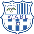 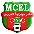 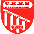 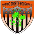 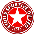 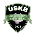 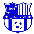 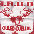 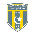 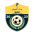 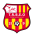 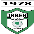 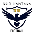 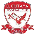 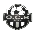 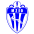 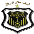 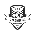 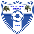 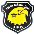 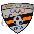 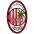 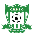 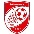 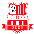 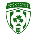 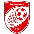 